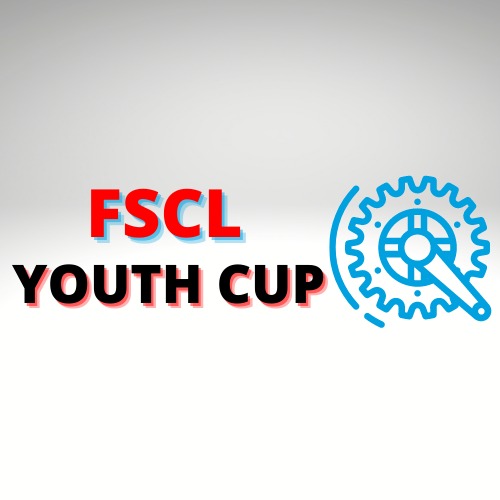 Konvention 2022FSCL Youth cupDer FSCL Youth besteht aus ca. 15 Rennen für die Kategorien Minimes, Cadets und Débutants. Der Cup soll die bereits im FSCL-Kalender angemeldeten sowie neue Rennen in verschiedenen Disziplinen beinhalten. Eine Gesamtwertung wird in den Klassen Minimes (m & f), Cadets /m & f) und Débutants (m & f) geführt. AuflagenFür bereits bestehende Rennen soll der FSCL Youth Cup möglichst wenig zusätzlichen Aufwand für die Clubs verursachen. Die einzelnen Rennen sollen weiterhin unter ihrem eigenen Patronat und mit den eigenen Sponsoren stattfinden, das Ganze nur im Rahmen des Youth Cups.Für die Vereine ergibt sich folgender Mehraufwand durch die Teilnahme am Youth Cup welchen Sie gewährleisten müssen:30m wegwerfbare Banner werden dem Verein zur Verfügung gestellt und müssen wie folgt aufgehängt werden:Im Zielbereich : 10 m Banden auf jeder Seite (1 Bande = 5m) (5 m vor und 5m hinter dem Ziel, auch gegengleich), 10 m Banden gut sichtbar auf der Strecke verteilt Aufstellen von 4 Beachflags im Zielbereich (wenn vorhanden). Podium-/Interviewwand muss bei der Siegerehrung der Cupwertung aufgebaut werden.Etwas extra Zeit muss für die Siegerehrung der Cup Wertung eingeplant werden.Kostenbeitrag von 300 EuroWelche Vorteile Ergeben Sich Für Den Club Durch Den Youth Cup?Durch die Gesamtwertung erwarten wir eine höhere Teilnehmerzahl bei den einzelnen Rennen. Der Youth Cup soll aber in erster dazu dienen über das ganze Jahr verteilt den Athlet/innen ein durchgehendes Rennprogramm zu bieten. Damit wird die Attraktivität des Radsports als Ganzes in Luxemburg erhöht und ein Beitrag zur Entwicklung der zukünftigen Generationen von Radsportler/innen geleistet.Der FSCL Youth Cup wird von der FSCL gesondert beworben, es wird eine eigenen Home Page für den Youth Cup geben und auch in den Sozialen Medien wird der Cup und damit die einzelnen Rennen präsent sein. Der Cup bietet eine Plattform, um Informationen zu den einzelnen Rennen zentral zu sammeln und zu verteilen. Insgesamt sollten die Rennen durch den Youth Cup mehr Aufmerksamkeit im Vorfeld und wären der Saison erlangen und damit hoffentlich auch mehr Teilnehmer anziehen.Hiermit erklärt sich der Verein ………………………………………………………….., vertreten durch…………………………………………………………,  mit den Auflagen unter Punkt „Auflagen“ einverstanden und nimmt somit als Lauf am FSCL YOUTH CUP teilnehmen.Unterschrift									Ort und Datum